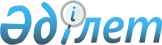 О назначении представителя Республики Казахстан и его заместителя в Комиссии по сохранению, рациональному использованию водных биологических ресурсов и управлению их совместными запасамиПостановление Правительства Республики Казахстан от 4 мая 2016 года № 272.
      В соответствии с пунктом 2 статьи 10 Соглашения о сохранении и рациональном использовании водных биологических ресурсов Каспийского моря от 29 сентября 2014 года Правительство Республики Казахстан ПОСТАНОВЛЯЕТ:
      1. Назначить представителем Республики Казахстан в Комиссии по сохранению, рациональному использованию водных биологических ресурсов и управлению их совместными запасами Жунусова Наримана Талгатовича – председателя Комитета рыбного хозяйства Министерства экологии, геологии и природных ресурсов Республики Казахстан.
      Заместителем представителя Республики Казахстан в Комиссии по сохранению, рациональному использованию водных биологических ресурсов и управлению их совместными запасами назначить Бахиянова Аяна Кайратовича – заместителя председателя Комитета рыбного хозяйства Министерства экологии, геологии и природных ресурсов Республики Казахстан.
      Сноска. Пункт 1 – в редакции постановления Правительства РК от 09.12.2021 № 870.


      2. Признать утратившими силу некоторые распоряжения Премьер-Министра Республики Казахстан согласно приложению к настоящему постановлению. 
      3. Настоящее постановление вводится в действие со дня его подписания. Перечень
утративших силу некоторых распоряжений
Премьер-Министра Республики Казахстан
      1. Распоряжение Премьер-Министра Республики Казахстан от 8 апреля 1998 года № 63-р "О создании делегации Республики Казахстан в Комиссию по водным биоресурсам Каспийского моря".
      2. Распоряжение Премьер-Министра Республики Казахстан от 29 декабря 2000 года № 140-р "О внесении изменений в распоряжение Премьер-Министра Республики Казахстан от 8 апреля 1998 года № 63-р".
      3. Распоряжение Премьер-Министра Республики Казахстан от 26 декабря 2001 года № 102-р "О внесении изменений в распоряжение Премьер-Министра Республики Казахстан от 8 апреля 1998 года № 63-р".
      4. Распоряжение Премьер-Министра Республики Казахстан от 18 декабря 2002 года № 196-р "О внесении изменений в распоряжение Премьер-Министра Республики Казахстан от 8 апреля 1998 года № 63-р".
      5. Распоряжение Премьер-Министра Республики Казахстан от 28 ноября 2003 года № 293-р "О внесении изменений в распоряжение Премьер-Министра Республики Казахстан от 8 апреля 1998 года № 63-р".
      6. Распоряжение Премьер-Министра Республики Казахстан от 24 февраля 2004 года № 47-р "О внесении изменений в распоряжение Премьер-Министра Республики Казахстан от 8 апреля 1998 года № 63-р".
      7. Распоряжение Премьер-Министра Республики Казахстан от 22 октября 2004 года № 320-р "О внесении изменений в распоряжение Премьер-Министра Республики Казахстан от 8 апреля 1998 года № 63-р".
      8. Распоряжение Премьер-Министра Республики Казахстан от 3 июня 2005 года № 157-р "О внесении изменений в распоряжение Премьер-Министра Республики Казахстан от 8 апреля 1998 года № 63-р".
      9. Распоряжение Премьер-Министра Республики Казахстан от 20 декабря 2005 года № 347-р "О внесении изменений в распоряжение Премьер-Министра Республики Казахстан от 8 апреля 1998 года № 63-р".
      10. Распоряжение Премьер-Министра Республики Казахстан от 25 сентября 2006 года № 281-р "О внесении изменений в распоряжение Премьер-Министра Республики Казахстан от 8 апреля 1998 года № 63-р".
      11. Распоряжение Премьер-Министра Республики Казахстан от 23 августа 2008 года № 221-р "О внесении изменений в распоряжение Премьер-Министра Республики Казахстан от 8 апреля 1998 года № 63-р".
      12. Распоряжение Премьер-Министра Республики Казахстан от 26 февраля 2009 года № 29-р "О внесении изменений в распоряжение Премьер-Министра Республики Казахстан от 8 апреля 1998 года № 63-р".
      13. Распоряжение Премьер-Министра Республики Казахстан от 2 июля 2009 года № 96-р "О внесении изменений в распоряжение Премьер-Министра Республики Казахстан от 8 апреля 1998 года № 63-р".
      14. Распоряжение Премьер-Министра Республики Казахстан от 25 января 2010 года № 13-р "О внесении изменений в распоряжение Премьер-Министра Республики Казахстан от 8 апреля 1998 года № 63-р".
      15. Распоряжение Премьер-Министра Республики Казахстан от 20 декабря 2010 года № 158-р "О внесении изменений в распоряжение Премьер-Министра Республики Казахстан от 8 апреля 1998 года № 63-р".
      16. Распоряжение Премьер-Министра Республики Казахстан от 1 августа 2012 года № 141-р "О внесении изменений в распоряжение Премьер-Министра Республики Казахстан от 8 апреля 1998 года № 63-р".
					© 2012. РГП на ПХВ «Институт законодательства и правовой информации Республики Казахстан» Министерства юстиции Республики Казахстан
				
      Премьер-МинистрРеспублики Казахстан

К. Масимов
Приложение
к постановлению Правительства
Республики Казахстан
от 4 мая 2016 года № 272